Základní škola pro žáky se specifickými poruchami učení
a mateřská škola logopedická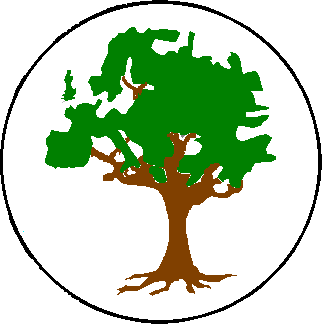 Schola Viva, o.p.s.Fakultní škola UP OlomoucIČO: 25827707 Erbenova 16, 787 01 Šumperk, tel.: 583 214 153, tel./fax: 583 217 488,e-mail: , http://www.schola-viva.czOrganizace je zapsána v rejstříku obecně prospěšných společností u Krajského soudu v Ostravě, oddíl O, vložka 46.SPECIÁLNĚ   PEDAGOGICKÉ CENTRUM  ŠUMPERK, telefon: 583 22 23 24, http://www.spc-sumperk.czZpráva pro SŠ jako podklad k vystavení Doporučení pro uzpůsobení podmínek maturitní zkouškyZákladní údaje:Průběh vzdělávání:Byla škola seznámena s tím, že se jedná o studenta se speciálními vzdělávacími potřebami? Pokud ano, ve kterém ročníku studia?Uveďte, prosím, jaké potíže se u studenta projevovaly v průběhu studia. Je důležité, aby níže uvedené položky vyplnili jednotliví vyučující, kteří studenta v daném předmětu vyučují.český jazykcizí jazykmatematikaostatní předměty (odborné/profilové)Využívá student v průběhu vzdělávání navýšený časový limit na řešení některých úkolů a činností? Pokud ano, prosím, specifikujte ve kterých předmětech.Je při hodnocení studenta zohledňována tzv. specifická chybovost? Pokud ano, jaká?Využívá student ke svým speciálním vzdělávacím potřebám v průběhu výuky individuální kompenzační pomůcky (např. PC, notebook, slovníky apod.)? Pokud ano, jaké?Pokud má student potíže v některé z uvedených oblastí, uveďte, prosím:pozornost:reakce na zátěžové situace (tenze, snížená frustrační tolerance apod.):jiné (zdravotní stav studenta, dlouhodobá nemoc, medikace…)Jiná doplňující sdělení:Informace o studentovi se SVP předává: ________________________________________V ______________________________	dne ____________________________Děkuji za Váš čas a předané informace, které jsou nezbytné pro správné vyplnění doporučení k maturitní zkoušce. Prosím o zpětné zaslání vyplněného dotazníku poštou, datovou schránkou nebo na email jilkova@schola-viva.cz. Jméno a příjmení studenta: Datum narození:Název a adresa školy:Název a adresa školy:Studijní obor: Jméno a příjmení pracovníka odpovědného za spolupráci se ŠPZ:Tel., email: